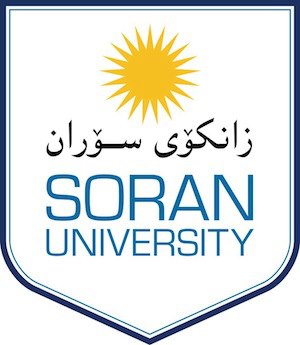 بؤ بةرِيَز / رِاطرى فاكةلَتى زانست و ئةندازيارى ب/دةست بةكاربوونةوةسلاَووريَز...  ئاماذة بة فةرماني زانكؤيي ذمارة (2/2/803) لة رِيَكةوتي (8/2/2012) سةبارةت بة مؤلَةت ثيَداني بةريَز ( ) بة مةبةستي وةرطرتني برِوانامةي ماستةر لة بواري (Wireless Communication) لة ولَاتي (سويد) , ئاطاداري بةريَزتان دةكةينةوة كةوا ناوبراو دواي تةواوكردني خويَندني ماستةر دةست بةكار بووةوة لة بةشةكةمان لة رِيَكةوتي (25/9/2014)ي ثيَش نيوةرؤ.لةطةلَ رِيَزماندا.هاوثيَض:داواكاري ناوبراوويَنةيةك بؤ//بةشى كؤمثيوتةر